Board of Directors Board MeetingNorth Metro Flex Academy2350 Helen StreetNorth St. Paul, MN 55109March 27th, 2024Board Meeting 4:00 PM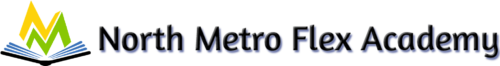 AgendaOur mission is to prepare a diverse community of elementary and middle school students to be successful in high school and in their chosen vocation through a flexible, individualized learning experience that develops analytical, compassionate, disciplined and self-directed learners.Call to Order and Roll CallThe meeting was called to order at   Board Members Present: Board Members Absent:Public Present:NEO Representative:Finance Representative:Approval of the Agenda	Conflict of Interest DeclarationAfter reading the agenda, do any Board members have any real or perceived conflict of interest with any agenda item?Public CommentFinance Consent AgendaAcceptance of February Board Meeting MinutesAcceptance of February Finance ReportBoard Training UpdateBoard Training Priorities based upon Appendix C from the Board Development Planhttps://docs.google.com/spreadsheets/d/1CgTmoclYeeb5M0WeuK1bNXhfwntoJ8M8QaAH8Xo5Npg/edit?usp=share_link NEO Module Training UpdateNew Laws for 2024Policy Committee Update Timeline for policies to updateApprove any updated policiesNEO Points of BusinessSchool Principal ReportMACS UpdateParent Survey UpdateFall-Winter assessment resultsPerformance FrameworkBoard Calendar ItemsHanover Insurance RenewalApprove School Calendar 24-25Fall-Winter Assessment DataOld BusinessMission and VisionTech Budget Discussion with JesseNew Business Staffing Plans/Staff ContractsSchool Rebranding DiscussionAdjournNext Board Meeting: April 17th, 2024